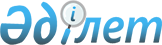 О внесении изменений и дополнений в решение Казталовского районного маслихата от 24 декабря 2018 года №28-8 "О районном бюджете на 2019-2021 годы"
					
			Утративший силу
			
			
		
					Решение Казталовского районного маслихата Западно-Казахстанской области от 11 июня 2019 года № 35-1. Зарегистрировано Департаментом юстиции Западно-Казахстанской области 12 июня 2019 года № 5718. Утратило силу решением Казталовского районного маслихата Западно-Казахстанской области от 13 февраля 2020 года № 44-9
      Сноска. Утратило силу решением Казталовского районного маслихата Западно-Казахстанской области от 13.02.2020 № 44-9 (вводится в действие со дня первого официального опубликования).
      В соответствии с Бюджетным кодексом Республики Казахстан от 4 декабря 2008 года и Законом Республики Казахстан от 23 января 2001 года "О местном государственном управлении и самоуправлении в Республике Казахстан" Казталовский районный маслихат РЕШИЛ:
      1. Внести в решение Казталовского районного маслихата от 24 декабря 2018 года №28-8 "О районном бюджете на 2019-2021 годы" (зарегистрированное в Реестре государственной регистрации нормативных правовых актов за №5482, опубликованное 9 января 2019 года в Эталонном контрольном банке нормативных правовых актов Республики Казахстан) следующие изменения и дополнения: 
      пункт 1 изложить в следующей редакции:
      "1. Утвердить районный бюджет на 2019-2021 годы согласно приложениям 1, 2 и 3 соответственно, в том числе на 2019 год в следующих объемах:
      1) доходы – 7 743 486 тысяч тенге:
      налоговые поступления – 767 081 тысяча тенге;
      неналоговые поступления – 20 248 тысяч тенге;
      поступления от продажи основного капитала – 13 840 тысяч тенге;
      поступления трансфертов – 6 942 317 тысяч тенге;
      2) затраты – 7 973 770 тысяч тенге;
      3) чистое бюджетное кредитование – 46 141 тысяча тенге:
      бюджетные кредиты – 87 377 тысяч тенге;
      погашение бюджетных кредитов – 41 236 тысяч тенге;
      4) сальдо по операциям с финансовыми активами – 0 тенге:
      приобретение финансовых активов – 0 тенге;
      поступления от продажи финансовых активов государства – 0 тенге;
      5) дефицит (профицит) бюджета – - 276 425 тысяч тенге; 
      6) финансирование дефицита (использование профицита) бюджета – 276 425 тысяч тенге:
      поступление займов – 87 377 тысяч тенге;
      погашение займов – 41 236 тысяч тенге;
      используемые остатки бюджетных средств – 230 284 тысячи тенге.";
      в пункте 4:
      в подпункте 1):
      абзац первый изложить в следующей редакции:
      "1) из республиканского бюджета в общей сумме – 2 011 166 тысяч тенге:";
      абзац второй изложить в следующей редакции:
      "на повышение заработной платы отдельных категорий гражданских служащих, работников организаций, содержащихся за счет средств государственного бюджета, работников казенных предприятий в связи с изменением размера минимальной заработной платы – 695 364 тысячи тенге;";
      абзац третий изложить в следующей редакции: 
      "на доплату учителям, прошедшим стажировку по языковым курсам – 0 тенге;";
      абзац четвертый изложить в следующей редакции:
      "на доплату учителям за замещение на период обучения основного сотрудника – 0 тенге;";
      абзац пятый изложить в следующей редакции:
      "на доплату учителям организаций образования, реализующим учебные программы начального, основного и общего среднего образования по обновленному содержанию образования, и возмещение сумм выплаченных по данному направлению расходов за счет средств местных бюджетов – 0 тенге;";
      абзац шестой изложить в следующей редакции:
      "на доплату за квалификацию педагогического мастерства учителям, прошедшим национальный квалификационный тест и реализующим образовательные программы начального, основного и общего среднего образования – 0 тенге;";
      абзац седьмой изложить в следующей редакции:
      "на увеличение размеров должностных окладов педагогов-психологов школ – 0 тенге;";
      абзац восьмой изложить в следующей редакции:
      "за квалификацию педагогического мастерства педагогам-психологам школ – 0 тенге;";
      абзац девятый изложить в следующей редакции:
      "на выплату государственной адресной социальной помощи – 333 320 тысяч тенге;";
      абзац пятнадцатый изложить в следующей редакции:
      "на молодежную практику – 35 224 тысячи тенге;";
      абзац шестнадцатый изложить в следующей редакции:
      "предоставление государственных грантов на реализацию новых бизнес-идей – 12 120 тысяч тенге;";
      дополнить абзацем двадцать первым следующего содержания:
      "на повышение заработной платы отдельных категорий административных государственных служащих – 29 778 тысяч тенге;";
      дополнить абзацем двадцать вторым следующего содержания:
      "на увеличение оплаты труда учителей и педагогов-психологов организаций начального, основного и общего среднего образования – 320 930 тысяч тенге;";
      дополнить абзацем двадцать третьим следующего содержания:
      "на реконструкцию системы водоснабжения села Карасу – 90 000 тысяч тенге;";
      дополнить абзацем двадцать четвертым следующего содержания:
      "на реконструкцию системы водоснабжения села Коктерек – 90 000 тысяч тенге;";
      дополнить абзацем двадцать пятым следующего содержания:
      "на строительство 12-квартирного двухэтажного жилого дома в селе Жалпактал – 102 200 тысяч тенге;";
      в подпункте 2):
      абзац первый изложить в следующей редакции:
      "2) из областного бюджета в общей сумме – 828 940 тысяч тенге:";
      абзац четвертый изложить в следующей редакции:
      "на молодежную практику – 7 196 тысяч тенге;";
      абзац одиннадцатый изложить в следующей редакции:
      "на приобретение учебно-методических комплексов и книг районным школам в связи с переходом 1, 4, 9, 10 классов и дошкольных подготовительных групп на обновленное содержание образования – 89 584 тысячи тенге;"
      абзац шестнадцатый изложить в следующей редакции:
      "на строительство подводки водопровода от насосной станции первого подъема "Лекер" в селе Казталов – 126 964 тысячи тенге;";
      дополнить абзацем девятнадцатым следующего содержания:
      "предоставление государственных грантов на реализацию новых бизнес-идей, в том числе молодежь категории NEET, члены малообеспеченных многодетных семей, малообеспеченные трудоспособные инвалиды – 3 535 тысяч тенге;";
      дополнить абзацем двадцатым следующего содержания:
      "на подписку в портал виртуальная лаборатория и участия учителей на тренинги – 3 000 тысяч тенге;";
      в подпункте 3):
      "3) Учесть, что в районном бюджете на 2019 год предусмотрены целевые текущие трансферты бюджетам сельских округов выделяемые за счет средств районного бюджета в общей сумме 38 822 тысячи тенге. 
      Распределение указанных сумм бюджетам сельских округов осуществляется на основании постановления акимата Казталовского района.";
      пункт 7 изложить в следующей редакции:
      "7. Утвердить резерв местного исполнительного органа района на 2019 год в размере 16 448 тысяч тенге.";
      приложения 1, 6, 7 к указанному решению изложить в новой редакции согласно приложениям 1, 2, 3 к настоящему решению.
      2. Руководителю аппарата Казталовского районного маслихата (Н.Кажгалиев) обеспечить государственную регистрацию данного решения в органах юстиции, его официальное опубликование в Эталонном контрольном банке нормативных правовых актов Республики Казахстан и в средствах массовой информации.
      3. Настоящее решение вводится в действие с 1 января 2019 года. Районный бюджет на 2019 год
      тысяч тенге Бюджетные программы сельских округов Казталовского района на 2019 год
      тысяч тенге Бюджетные средства по программе общеобразовательного обучения в школах
      тысяч тенге
					© 2012. РГП на ПХВ «Институт законодательства и правовой информации Республики Казахстан» Министерства юстиции Республики Казахстан
				Приложение 1
к решению Казталовского
районного маслихата
от 11 июня 2019 года №35-1Приложение 1
к решению Казталовского
районного маслихата
от 24 декабря 2018 года № 28-8
Категория 
Категория 
Категория 
Категория 
Категория 
Сумма
Класс 
Класс 
Класс 
Класс 
Сумма
Подкласс 
Подкласс 
Подкласс 
Сумма
Специфика
Специфика
Сумма
Наименование
Сумма
1) Доходы
7 743 486
1
Налоговые поступления
767 081
01
Подоходный налог
178 061
2
Индивидуальный подоходный налог
178 061
03
Социальный налог
210 300
1
Социальный налог
210 300
04
Hалоги на собственность
364 052
1
Hалоги на имущество
344 403
3
Земельный налог
776
4
Hалог на транспортные средства
15 943
5
Единый земельный налог
2 930
05
Внутренние налоги на товары, работы и услуги
10 168
2
Акцизы
950
3
Поступления за использование природных и других ресурсов
1 900
4
Сборы за ведение предпринимательской и профессиональной деятельности
7 318
08
Обязательные платежи, взимаемые за совершение юридически значимых действий и (или) выдачу документов уполномоченными на то государственными органами или должностными лицами
4 500
1
Государственная пошлина
4 500
2
Неналоговые поступления
20 248
01
Доходы от государственной собственности
10 050
5
Доходы от аренды имущества, находящегося в государственной собственности
10 050
06
Прочие неналоговые поступления
10 198
1
Прочие неналоговые поступления
10 198
3
Поступления от продажи основного капитала
13 840
01
Продажа государственного имущества, закрепленного за государственными учреждениями
11 430
1
Продажа государственного имущества, закрепленного за государственными учреждениями
11 430
03
Продажа земли и нематериальных активов
2 410
1
Продажа земли
2 410
4
Поступления трансфертов 
6 942 317
01
Трансферты из нижестоящих органов государственного управления
924
3
Трансферты из бюджетов городов районного значения, сел, поселков, сельских округов
924
02
Трансферты из вышестоящих органов государственного управления
6 941 393
2
Трансферты из областного бюджета
6 941 393
Функциональная группа
Функциональная группа
Функциональная группа
Функциональная группа
Функциональная группа
Сумма
Функциональная подгруппа
Функциональная подгруппа
Функциональная подгруппа
Функциональная подгруппа
Сумма
Администратор бюджетных программ
Администратор бюджетных программ
Администратор бюджетных программ
Сумма
Программа 
Программа 
Сумма
Наименование
Сумма
2) Затраты
7 973 770
01
Государственные услуги общего характера
475 130
1
Представительные, исполнительные и другие органы, выполняющие общие функции государственного управления
387 141
112
Аппарат маслихата района (города областного значения)
20 649
001
Услуги по обеспечению деятельности маслихата района (города областного значения)
20 649
122
Аппарат акима района (города областного значения)
96 035
001
Услуги по обеспечению деятельности акима района (города областного значения)
91 035
003
Капитальные расходы государственного органа
5 000
123
Аппарат акима района в городе, города районного значения, поселка, села, сельского округа
270 457
001
Услуги по обеспечению деятельности акима района в городе, города районного значения, поселка, села, сельского округа
270 457
2
Финансовая деятельность
750
459
Отдел экономики и финансов района (города областного значения)
750
003
Проведение оценки имущества в целях налогообложения
750
9
Прочие государственные услуги общего характера
87 239
454
Отдел предпринимательства и сельского хозяйства района (города областного значения)
21 278
001
Услуги по реализации государственной политики на местном уровне в области развития предпринимательства и сельского хозяйства
21 278
458
Отдел жилищно-коммунального хозяйства, пассажирского транспорта и автомобильных дорог района (города областного значения)
29 394
001
Услуги по реализации государственной политики на местном уровне в области жилищно-коммунального хозяйства, пассажирского транспорта и автомобильных дорог 
16 456
113
Целевые текущие трансферты из местных бюджетов
12 938
459
Отдел экономики и финансов района (города областного значения)
36 567
001
Услуги по реализации государственной политики в области формирования и развития экономической политики, государственного планирования, исполнения бюджета и управления коммунальной собственностью района (города областного значения)
34 821
113
Целевые текущие трансферты из местных бюджетов
1 746
02
Оборона
11 652
1
Военные нужды
4 985
122
Аппарат акима района (города областного значения)
4 985
005
Мероприятия в рамках исполнения всеобщей воинской обязанности
4 985
2
Организация работы по чрезвычайным ситуациям
6 667
122
Аппарат акима района (города областного значения)
6 667
007
Мероприятия по профилактике и тушению степных пожаров районного (городского) масштаба, а также пожаров в населенных пунктах, в которых не созданы органы государственной противопожарной службы
6 667
04
Образование
4 086 855
1
Дошкольное воспитание и обучение
252 970
464
Отдел образования района (города областного значения)
251 513
009
Обеспечение деятельности организаций дошкольного воспитания и обучения
182 751
040
Реализация государственного образовательного заказа в дошкольных организациях образования
68 762
466
Отдел архитектуры, градостроительства и строительства района (города областного значения)
1 457
037
Строительство и реконструкция объектов дошкольного воспитания и обучения
1 457
2
Начальное, основное среднее и общее среднее образование
3 677 818
457
Отдел культуры, развития языков, физической культуры и спорта района (города областного значения)
95 308
017
Дополнительное образование для детей и юношества по спорту
95 308
464
Отдел образования района (города областного значения)
3 582 500
003
Общеобразовательное обучение
3 381 319
006
Дополнительное образование для детей 
201 181
466
Отдел архитектуры, градостроительства и строительства района (города областного значения)
10
021
Строительство и реконструкция объектов начального, основного среднего и общего среднего образования
10
9
Прочие услуги в области образования
156 067
464
Отдел образования района (города областного значения)
156 067
001
Услуги по реализации государственной политики на местном уровне в области образования 
18 991
005
Приобретение и доставка учебников, учебно-методических комплексов для государственных учреждений образования района (города областного значения)
115 426
015
Ежемесячные выплаты денежных средств опекунам (попечителям) на содержание ребенка-сироты (детей-сирот), и ребенка (детей), оставшегося без попечения родителей
9 520
067
Капитальные расходы подведомственных государственных учреждений и организаций
11 695
113
Целевые текущие трансферты из местных бюджетов
435
05
Здравоохранение
440
9
Прочие услуги в области здравоохранения
440
123
Аппарат акима района в городе, города районного значения, поселка, села, сельского округа
440
002
Организация в экстренных случаях доставки тяжелобольных людей до ближайшей организации здравоохранения, оказывающей врачебную помощь
440
06
Социальная помощь и социальное обеспечение
794 233
1
Социальное обеспечение
407 165
451
Отдел занятости и социальных программ района (города областного значения)
402 915
005
Государственная адресная социальная помощь
402 915
464
Отдел образования района (города областного значения)
4 250
030
Содержание ребенка (детей), переданного патронатным воспитателям
4 250
2
Социальная помощь
352 171
451
Отдел занятости и социальных программ района (города областного значения)
352 171
002
Программа занятости
154 947
006
Оказание жилищной помощи
1 100
007
Социальная помощь отдельным категориям нуждающихся граждан по решениям местных представительных органов
74 491
010
Материальное обеспечение детей-инвалидов, воспитывающихся и обучающихся на дому 
1 546
014
Оказание социальной помощи нуждающимся гражданам на дому
56 265
017
Обеспечение нуждающихся инвалидов обязательными гигиеническими средствами и предоставление услуг специалистами жестового языка, индивидуальными помощниками в соответствии с индивидуальной программой реабилитации инвалида
17 851
023
Обеспечение деятельности центров занятости населения
45 971
9
Прочие услуги в области социальной помощи и социального обеспечения
34 897
451
Отдел занятости и социальных программ района (города областного значения)
34 897
001
Услуги по реализации государственной политики на местном уровне в области обеспечения занятости и реализации социальных программ для населения
24 666
011
Оплата услуг по зачислению, выплате и доставке пособий и других социальных выплат
5 427
050
Обеспечение прав и улучшение качества жизни инвалидов в Республике Казахстан
4 804
07
Жилищно-коммунальное хозяйство
635 403
1
Жилищное хозяйство
235 906
458
Отдел жилищно-коммунального хозяйства, пассажирского транспорта и автомобильных дорог района (города областного значения)
10 000
004
Обеспечение жильем отдельных категорий граждан
10 000
466
Отдел архитектуры, градостроительства и строительства района (города областного значения)
225 906
003
Проектирование и (или) строительство, реконструкция жилья коммунального жилищного фонда
204 332
004
Проектирование, развитие и (или) обустройство инженерно-коммуникационной инфраструктуры
21 574
2
Коммунальное хозяйство
381 981
458
Отдел жилищно-коммунального хозяйства, пассажирского транспорта и автомобильных дорог района (города областного значения)
56 139
012
Функционирование системы водоснабжения и водоотведения
56 139
466
Отдел архитектуры, градостроительства и строительства района (города областного значения)
325 842
005
Развитие коммунального хозяйства
14 848
006
Развитие системы водоснабжения и водоотведения
310 994
3
Благоустройство населенных пунктов
17 516
123
Аппарат акима района в городе, города районного значения, поселка, села, сельского округа
17 516
008
Освещение улиц населенных пунктов
14 806
011
Благоустройство и озеленение населенных пунктов
2 710
08
Культура, спорт, туризм и информационное пространство
527 778
1
Деятельность в области культуры
301 620
457
Отдел культуры, развития языков, физической культуры и спорта района (города областного значения) 
301 620
003
Поддержка культурно-досуговой работы
301 620
2
Спорт
22 474
457
Отдел культуры, развития языков, физической культуры и спорта района (города областного значения)
22 474
009
Проведение спортивных соревнований на районном (города областного значения) уровне
22 474
3
Информационное пространство
126 836
456
Отдел внутренней политики района (города областного значения)
12 085
002
Услуги по проведению государственной информационной политики
12 085
457
Отдел культуры, развития языков, физической культуры и спорта района (города областного значения)
114 751
006
Функционирование районных (городских) библиотек
113 751
007
Развитие государственного языка и других языков народа Казахстана
1 000
9
Прочие услуги по организации культуры, спорта, туризма и информационного пространства
76 848
456
Отдел внутренней политики района (города областного значения)
53 605
001
Услуги по реализации государственной политики на местном уровне в области информации, укрепления государственности и формирования социального оптимизма граждан
20 971
003
Реализация мероприятий в сфере молодежной политики
32 634
457
Отдел культуры, развития языков, физической культуры и спорта района (города областного значения)
23 243
001
Услуги по реализации государственной политики на местном уровне в области культуры, развития языков, физической культуры и спорта 
16 700
032
Капитальные расходы подведомственных государственных учреждений и организаций
6 543
10
Сельское, водное, лесное, рыбное хозяйство, особо охраняемые природные территории, охрана окружающей среды и животного мира, земельные отношения
210 725
1
Сельское хозяйство
165 797
473
Отдел ветеринарии района (города областного значения)
165 797
001
Услуги по реализации государственной политики на местном уровне в сфере ветеринарии
20 035
005
Обеспечение функционирования скотомогильников (биотермических ям) 
2 000
007
Организация отлова и уничтожения бродячих собак и кошек
1 000
010
Проведение мероприятий по идентификации сельскохозяйственных животных
1 671
011
Проведение противоэпизоотических мероприятий
139 891
047
Возмещение владельцам стоимости обезвреженных (обеззараженных) и переработанных без изъятия животных, продукции и сырья животного происхождения, представляющих опасность для здоровья животных и человека
1 200
6
Земельные отношения
16 591
463
Отдел земельных отношений района (города областного значения)
16 591
001
Услуги по реализации государственной политики в области регулирования земельных отношений на территории района (города областного значения)
14 751
006
Землеустройство, проводимое при установлении границ районов, городов областного значения, районного значения, сельских округов, поселков, сел
1 840
9
Прочие услуги в области сельского, водного, лесного, рыбного хозяйства, охраны окружающей среды и земельных отношений
28 337
459
Отдел экономики и финансов района (города областного значения)
28 337
099
Реализация мер по оказанию социальной поддержки специалистов
28 337
11
Промышленность, архитектурная, градостроительная и строительная деятельность
21 170
2
Архитектурная, градостроительная и строительная деятельность
21 170
466
Отдел архитектуры, градостроительства и строительства района (города областного значения)
21 170
001
Услуги по реализации государственной политики в области строительства, улучшения архитектурного облика городов, районов и населенных пунктов области и обеспечению рационального и эффективного градостроительного освоения территории района (города областного значения)
15 190
013
Разработка схем градостроительного развития территории района, генеральных планов городов районного (областного) значения, поселков и иных сельских населенных пунктов
5 980
12
Транспорт и коммуникации
537 924
1
Автомобильный транспорт
534 924
123
Аппарат акима района в городе, города районного значения, поселка, села, сельского округа
3 702
013
Обеспечение функционирования автомобильных дорог в городах районного значения, поселках, селах, сельских округах
3 702
458
Отдел жилищно-коммунального хозяйства, пассажирского транспорта и автомобильных дорог района (города областного значения)
531 222
022
Развитие транспортной инфраструктуры
3 000
023
Обеспечение функционирования автомобильных дорог
44 283
045
Капитальный и средний ремонт автомобильных дорог районного значения и улиц населенных пунктов
317 010
051
Реализация приоритетных проектов транспортной инфраструктуры
166 929
9
Прочие услуги в сфере транспорта и коммуникаций
3 000
458
Отдел жилищно-коммунального хозяйства, пассажирского транспорта и автомобильных дорог района (города областного значения)
3 000
037
Субсидирование пассажирских перевозок по социально значимым городским (сельским), пригородным и внутрирайонным сообщениям
3 000
13
Прочие
92 748
9
Прочие
92 748
123
Аппарат акима района в городе, города районного значения, поселка, села, сельского округа
21 000
040
Реализация мер по содействию экономическому развитию регионов в рамках Программы развития регионов до 2020 года
21 000
459
Отдел экономики и финансов района (города областного значения)
71 748
012
Резерв местного исполнительного органа района (города областного значения) 
16 448
026
Целевые текущие трансферты бюджетам города районного значения, села, поселка, сельского округа на повышение заработной платы отдельных категорий гражданских служащих, работников организаций, содержащихся за счет средств государственного бюджета, работников казенных предприятий
50 777
066
Целевые текущие трансферты бюджетам города районного значения, села, поселка, сельского округа на повышение заработной платы отдельных категорий административных государственных служащих
4 523
14
Обслуживание долга
0
1
Обслуживание долга
0
459
Отдел экономики и финансов района (города областного значения)
0
021
Обслуживание долга местных исполнительных органов по выплате вознаграждений и иных платежей по займам из областного бюджета
0
15
Трансферты
579 712
1
Трансферты
579 712
459
Отдел экономики и финансов района (города областного значения)
579 712
006
Возврат неиспользованных (недоиспользованных) целевых трансфертов
 370
024
Целевые текущие трансферты из нижестоящего бюджета на компенсацию потерь вышестоящего бюджета в связи с изменением законодательства
253 704
038
Субвенции
309 714
051
Трансферты органам местного самоуправления
15 924
3) Чистое бюджетное кредитование
46 141
Бюджетные кредиты
87 377
10
Сельское, водное, лесное, рыбное хозяйство, особо охраняемые природные территории, охрана окружающей среды и животного мира, земельные отношения
87 377
9
Прочие услуги в области сельского, водного, лесного, рыбного хозяйства, охраны окружающей среды и земельных отношений
87 377
459
Отдел экономики и финансов района (города областного значения)
87 377
018
Бюджетные кредиты для реализации мер социальной поддержки специалистов
87 377
Категория 
Категория 
Категория 
Категория 
Категория 
Сумма
Класс 
Класс 
Класс 
Класс 
Сумма
Подкласс 
Подкласс 
Подкласс 
Сумма
Специфика
Специфика
Сумма
Наименование
Сумма
5
Погашение бюджетных кредитов
41 236
01
Погашение бюджетных кредитов
41 236
1
Погашение бюджетных кредитов, выданных из государственного бюджета
41 236
4) Сальдо по операциям с финансовыми активами
0
Функциональная группа
Функциональная группа
Функциональная группа
Функциональная группа
Функциональная группа
Сумма
Функциональная подгруппа
Функциональная подгруппа
Функциональная подгруппа
Функциональная подгруппа
Сумма
Администратор бюджетных программ
Администратор бюджетных программ
Администратор бюджетных программ
Сумма
Программа 
Программа 
Сумма
Наименование
Сумма
Приобретение финансовых активов
0
Категория 
Категория 
Категория 
Категория 
Категория 
Сумма
Класс 
Класс 
Класс 
Класс 
Сумма
Подкласс 
Подкласс 
Подкласс 
Сумма
Специфика
Специфика
Сумма
Наименование
Сумма
6
Поступления от продажи финансовых активов государства
0
01
Поступления от продажи финансовых активов государства
0
1
Поступления от продажи финансовых активов внутри страны
0
5) Дефицит (профицит) бюджета
-276 425
6) Финансирование дефицита (использование профицита) бюджета
276 425
7
Поступления займов
87 377
01
Внутренние государственные займы
87 377
2
Договоры займа
87 377
03
Займы, получаемые местным исполнительным органом района (города областного значения)
87 377
Функциональная группа
Функциональная группа
Функциональная группа
Функциональная группа
Функциональная группа
Сумма
Функциональная подгруппа
Функциональная подгруппа
Функциональная подгруппа
Функциональная подгруппа
Сумма
Администратор бюджетных программ
Администратор бюджетных программ
Администратор бюджетных программ
Сумма
Программа
Программа
Сумма
Наименование
Сумма
16
Погашение займов
41 236
1
Погашение займов
41 236
459
Отдел экономики и финансов района (города областного значения)
41 236
005
Погашение долга местного исполнительного органа перед вышестоящим бюджетом
41 236
Категория 
Категория 
Категория 
Категория 
Категория 
Сумма
Класс 
Класс 
Класс 
Класс 
Сумма
Подкласс 
Подкласс 
Подкласс 
Сумма
Специфика
Специфика
Сумма
Наименование
Сумма
8
Используемые остатки бюджетных средств
230 284
01
Остатки бюджетных средств
230 284
1
Свободные остатки бюджетных средств
230 284
01
Свободные остатки бюджетных средств
230 284Приложение 2
к решению Казталовского
районного маслихата
от 11 июня 2019 года №35-1Приложение 6
к решению Казталовского
районного маслихата
от 24 декабря 2018 года № 28-8
Функциональная группа
Функциональная группа
Функциональная группа
Функциональная группа
Функциональная группа
Сумма
Функциональная подгруппа
Функциональная подгруппа
Функциональная подгруппа
Функциональная подгруппа
Сумма
Администратор бюджетных программ
Администратор бюджетных программ
Администратор бюджетных программ
Сумма
Программа
Программа
Сумма
Наименование
Сумма
Бюджетные программы Казталовского района на 2019 год
01
Государственные услуги общего характера
270 457
1
Представительные, исполнительные и другие органы, выполняющие общие функции государственного управления
270 457
123
Аппарат акима района в городе, города районного значения, поселка, села, сельского округа
270 457
001
Услуги по обеспечению деятельности акима района в городе, города районного значения, поселка, села, сельского округа
270 457
в том числе:
Брикский сельский округ
18 681
Болашакский сельский округ
22 028
Караубинский сельский округ
20 819
Каиндинский сельский округ
18 743
Кушанкульский сельский округ
22 796
Теренкульский сельский округ
18 522
Жанажолский сельский округ
20 495
Акпатерский сельский округ
17 929
Талдыкудукский сельский округ
21 533
Талдыапанский сельский округ
19 741
Карасуский сельский округ
19 450
Куктерекский сельский округ
27 765
Караузеньский сельский округ
21 955
05
Здравоохранение
440
9
Прочие услуги в области здравоохранения
440
123
Аппарат акима района в городе, города районного значения, поселка, села, сельского округа
440
002
Организация в экстренных случаях доставки тяжелобольных людей до ближайшей организации здравоохранения, оказывающей врачебную помощь
440
в том числе:
Брикский сельский округ
40
Болашакский сельский округ
40
Караубинский сельский округ
33
Каиндинский сельский округ
31
Кушанкульский сельский округ
46
Теренкульский сельский округ
37
Акпатерский сельский округ
41
Талдыкудукский сельский округ
64
Талдыапанский сельский округ
52
Куктерекский сельский округ
30
Караузеньский сельский округ
26
07
Жилищно-коммунальное хозяйство
17 516
3
Благоустройство населенных пунктов
17 516
123
Аппарат акима района в городе, города районного значения, поселка, села, сельского округа
17 516
008
Освещение улиц населенных пунктов
14 806
в том числе:
Брикский сельский округ
678
Болашакский сельский округ
1 110
Караубинский сельский округ
810
Каиндинский сельский округ
1 157
Кушанкульский сельский округ
1 301
Теренкульский сельский округ
1 223
Жанажолский сельский округ
1 050
Акпатерский сельский округ
750
Талдыкудукский сельский округ
716
Талдыапанский сельский округ
1 839
Карасуский сельский округ
998
Куктерекский сельский округ
1 700
Караузеньский сельский округ
1 474
011
Благоустройство и озеленение населенных пунктов
2 710
в том числе:
Брикский сельский округ
200
Болашакский сельский округ
210
Караубинский сельский округ
200
Каиндинский сельский округ
210
Кушанкульский сельский округ
200
Теренкульский сельский округ
225
Жанажолский сельский округ
105
Акпатерский сельский округ
250
Талдыкудукский сельский округ
210
Талдыапанский сельский округ
200
Карасуский сельский округ
250
Куктерекский сельский округ
250
Караузеньский сельский округ
200
12
Транспорт и коммуникации
3 702
1
Автомобильный транспорт
3 702
123
Аппарат акима района в городе, города районного значения, поселка, села, сельского округа
3 702
013
Обеспечение функционирования автомобильных дорог в городах районного значения, поселках, селах, сельских округах
3 702
в том числе:
Брикский сельский округ
380
Болашакский сельский округ
464
Караубинский сельский округ
200
Каиндинский сельский округ
200
Кушанкульский сельский округ
200
Теренкульский сельский округ
210
Жанажолский сельский округ
210
Акпатерский сельский округ
379
Талдыкудукский сельский округ
240
Талдыапанский сельский округ
380
Карасуский сельский округ
439
Куктерекский сельский округ
200
Караузеньский сельский округ
200
13
Прочие
21 000
9
Прочие
21 000
123
Аппарат акима района в городе, города районного значения, поселка, села, сельского округа
21 000
040
Реализация мер по содействию экономическому развитию регионов в рамках Программы развития регионов до 2020 года
21 000
в том числе:
Болашакский сельский округ
7 000
Караузенский сельский округ
0
Куктерекский сельский округ
7 000
Талдыапанский сельский округ
7 000Приложение 3
к решению Казталовского
районного маслихата
от 11 июня 2019 года №35-1Приложение 7
к решению Казталовского
районного маслихата
от 24 декабря 2018 года № 28-8
Функциональная группа
Функциональная группа
Функциональная группа
Функциональная группа
Функциональная группа
Сумма
Функциональная подгруппа
Функциональная подгруппа
Функциональная подгруппа
Функциональная подгруппа
Сумма
Администратор бюджетной программы
Администратор бюджетной программы
Администратор бюджетной программы
Сумма
Программа 
Программа 
Сумма
Всего
270 8254
в том числе:
Бостандыкская средняя общеобразовательная школа
161 248
Средняя общеобразовательная школа имени Молдашева
178 465
Средняя общеобразовательная школа имени Мендалиева
204 767
Казталовская средняя общеобразовательная школа
189 587
Средняя общеобразовательная школа имени А.Уразбаевой
221 111
Средняя общеобразовательная школа имени С.Есетова
112 548
Талдыапанская средняя общеобразовательная школа
157 611
Карасуская средняя общеобразовательная школа
119 038
Кайндинская средняя общеобразовательная школа
84 841
Богатыревская средняя общеобразовательная школа
120 774
Акпатерская средняя общеобразовательная школа
157 426
Куктерекская средняя общеобразовательная школа
162 070
Караузенская школа-лицей
135 196
Жанажолская средняя общеобразовательная школа
128 137
Теренкульская средняя общеобразовательная школа 
108 965
Брикская средняя общеобразовательная школа
130 987
Средняя общеобразовательная школа имени Г.Бегалиева
130 231
Школа-гимназия имени Г.Караша 
205 252